Program spotkania informacyjno-szkoleniowego Pożyczka dla  Start-upów” oraz Pożyczka PłynnościowaOrganizacja:Wójt Zawoioraz Bank Gospodarstwa Krajowegodnia  06.07.2021 r. godz. 12.00Miejsce spotkania: UG Zawoja 1307 , sala  Obrad UG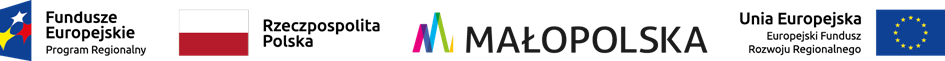 GodzinaTemat11.45 – 12.00Rejestracja uczestników12.00 - 12.30- Prezentacja  - pożyczki unijne dla  Start-upów- Pożyczka Płynnościowa 12.30 – 13.00Omówienie dokumentacji pożyczkowej (wniosek, wymagane dokumenty, zabezpieczenia)13.00pożyczki,  dokumentacja - pytania